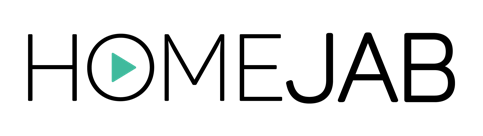 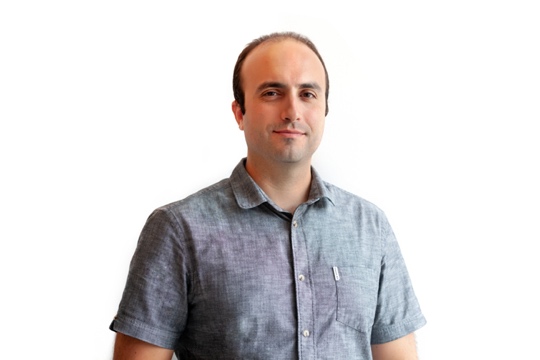 Short BioJoe Jesuele									Founder & CEOHomeJabJoe Jesuele is at once a real estate entrepreneur, internet efficiency innovator, passionate problem solver, and one of the nation's top real estate visual content experts. Joe is the founder and CEO of HomeJab, America’s most popular and reliable on-demand professional real estate photography and video marketplace for real estate pros. Joe oversees an operation that has delivered more than 4,000,000 images to help agents sell and rent more than $35 billion in listings. An economics and entrepreneurship graduate of Villanova University, Joe started his career at Marcus & Millichap as an investment broker. He also co-founded an online mortgage company, built new homes, and sold them, which led to the creation of HomeJab.#  #  #Media contact:Kevin Hawkins (206) 866-1220kevin@wavgroup.com 